Please return this form to:	Melinda Duncan, Program DirectorDepartment of Biological Sciences
Wolf Hall
University of Delaware
Newark, DE 19716		OR email duncanm@udel.edu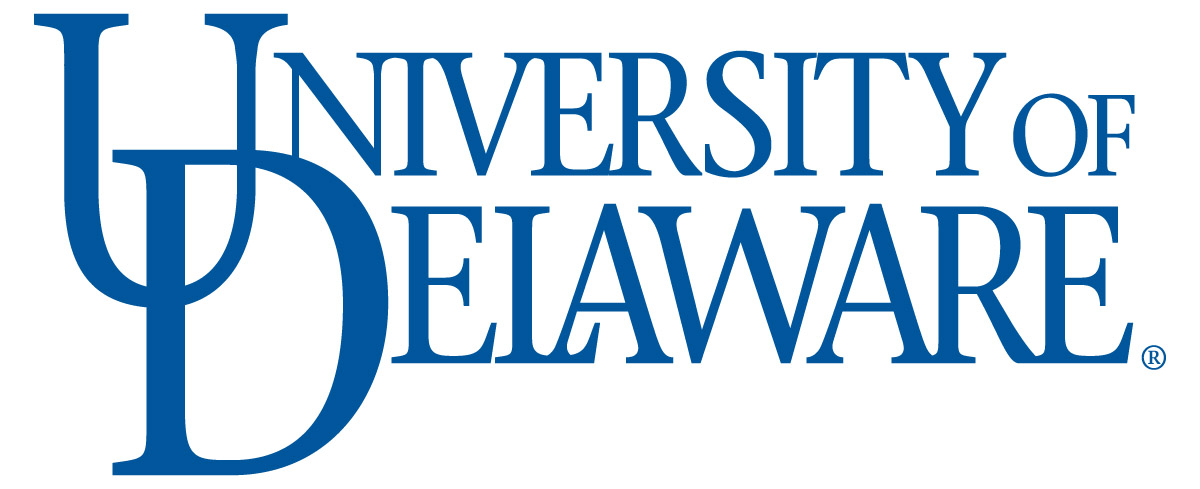 Biotechnology PSM InternshipFINAL Evaluation Form for Employers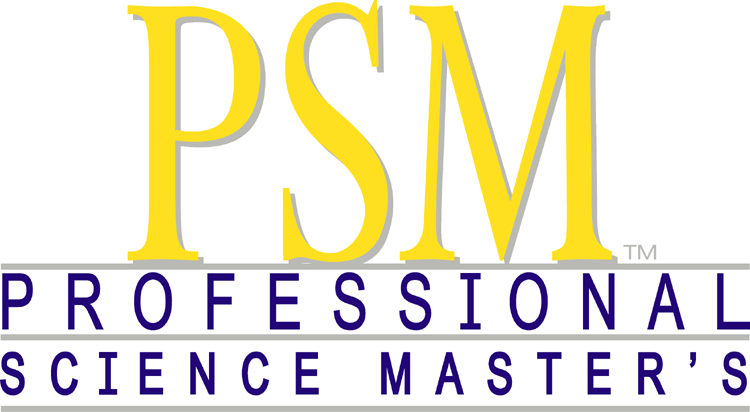 Student Name:Student Name:Student Name:Date:Company/Organization:  Company/Organization:  Company/Organization:  Company/Organization:  Supervisor:Supervisor:Supervisor:Phone #:  How long was the internship: Was the internship full- or part-time?Was the internship full- or part-time?Was the internship full- or part-time?Please rate the intern in the following areas, using a scale of 1 – 5 where 1 is poor and 5 is excellent. Please feel free to write additional comments in the feedback section below. Please rate the intern in the following areas, using a scale of 1 – 5 where 1 is poor and 5 is excellent. Please feel free to write additional comments in the feedback section below. Please rate the intern in the following areas, using a scale of 1 – 5 where 1 is poor and 5 is excellent. Please feel free to write additional comments in the feedback section below. Please rate the intern in the following areas, using a scale of 1 – 5 where 1 is poor and 5 is excellent. Please feel free to write additional comments in the feedback section below. 1. Overall quality of assignments completed:1. Overall quality of assignments completed:2. Ability to communicate in writing:2. Ability to communicate in writing:3. Ability to communicate verbally:3. Ability to communicate verbally:4. Attitude and enthusiasm for assignments:4. Attitude and enthusiasm for assignments:5. Aptitude for learning:5. Aptitude for learning:6. Judgment/decision making:6. Judgment/decision making:7. Ability to work with others:7. Ability to work with others:8. Dependability:8. Dependability:9. Professional demeanor:9. Professional demeanor:10. Attendance/punctuality:10. Attendance/punctuality:11. Overall performance:11. Overall performance:Additional comments & feedback:Additional comments & feedback:Additional comments & feedback:Additional comments & feedback:Were you satisfied with the intern’s performance?  Please describe.Were you satisfied with the intern’s performance?  Please describe.Were you satisfied with the intern’s performance?  Please describe.Were you satisfied with the intern’s performance?  Please describe.How did the intern’s performance improve over the course of the internships?How did the intern’s performance improve over the course of the internships?How did the intern’s performance improve over the course of the internships?How did the intern’s performance improve over the course of the internships?Please use the space below to provide feedback and suggestions to the PSM program on the structure of and the intern’s preparation for the internship:Please use the space below to provide feedback and suggestions to the PSM program on the structure of and the intern’s preparation for the internship:Please use the space below to provide feedback and suggestions to the PSM program on the structure of and the intern’s preparation for the internship:Please use the space below to provide feedback and suggestions to the PSM program on the structure of and the intern’s preparation for the internship:Did any issues arise over the course of the internship?  If yes, where they resolved to your satisfaction?Did any issues arise over the course of the internship?  If yes, where they resolved to your satisfaction?Did any issues arise over the course of the internship?  If yes, where they resolved to your satisfaction?Did any issues arise over the course of the internship?  If yes, where they resolved to your satisfaction?Would you consider this intern for full-time, permanent employment? Please comment:Would you consider this intern for full-time, permanent employment? Please comment:Would you consider this intern for full-time, permanent employment? Please comment:Would you consider this intern for full-time, permanent employment? Please comment:Would you consider another  intern from the PSM program? Please comment:Would you consider another  intern from the PSM program? Please comment:Would you consider another  intern from the PSM program? Please comment:Would you consider another  intern from the PSM program? Please comment: